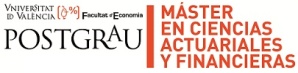 Tarea 4R -EAA.GLM   (0pcional)En base a la información de  60 clientes de nuestra compañía a los que ofrecimos otro de nuestros productosDatos en  https://www.uv.es/lejarza/eaa/tareas/t4r/datos2.csv o.........http://jlejarza.com/datos/datos2.csvResultando : Lo adquirieron ( valor 1)       38No lo adquirieron ( valor 0)   22En la base de datos tenemos  información relativa a:Contrata : 0 no , 1 siSexo: 0 mujer , 1 HombreTiene producto parecido : 0 no , 1 siEdad : edad en añosEstudios superiores : 1 si , 0 noSe pide :enviar por aula virtual, antes del día del examen finalEstimar el modelo adecuado , valorando las significabilidades de los parámetros , así como la “calidad” del modelo. Comparar los resultados con las representaciones gráficas adecuadas.En base al modelo , estimar la probabilidad con la que un cliente , hombre , de 45 años con estudios superiores y que ya tiene un producto parecido adquirirá el nuevo producto. Conociendo que si se ha utilizado el modelo correcto:.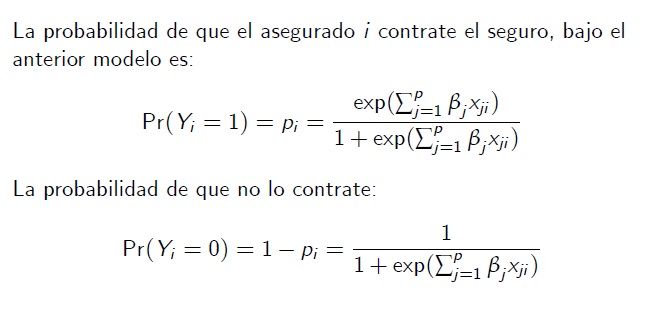 